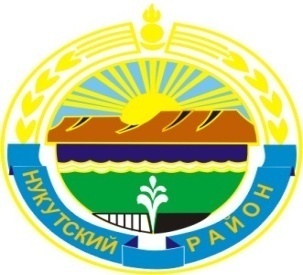 МУНИЦИПАЛЬНОЕ  ОБРАЗОВАНИЕ«НУКУТСКИЙ  РАЙОН» АДМИНИСТРАЦИЯМУНИЦИПАЛЬНОГО ОБРАЗОВАНИЯ«НУКУТСКИЙ РАЙОН»ПОСТАНОВЛЕНИЕ28 февраля 2019                                               № 91                                          п. НовонукутскийО проведении выставки-ярмаркинародных художественных ремеселВ целях сохранения, возрождения и развития народных художественных промыслов Администрацией муниципального образования «Нукутский район» в соответствии с Федеральным законом от 28 декабря 2009 года № 381-ФЗ «Об основах государственного регулирования торговой деятельности в Российской Федерации», Положением о порядке организации ярмарок на территории Иркутской области и продажи товаров (выполнения работ, оказания услуг) на них и требованиях к организации продажи товаров (выполнения работ, оказания услуг) на ярмарках, организованных на территории Иркутской области, утвержденным постановлением Правительства Иркутской области от 17 ноября 2010 года № 284-пп, Положением об организации ярмарок на территории муниципального образования «Нукутский район», организатором которых является Администрация муниципального образования «Нукутский район», утвержденным постановлением Администрации МО «Нукутский район» от 24 декабря 2018 года № 684, руководствуясь статьей 35 Устава муниципального образования «Нукутский район», АдминистрацияПОСТАНОВЛЯЕТ:Провести 10 марта 2019 года выставку-ярмарку народных художественных ремесел (далее – выставка-ярмарка).Утвердить План мероприятий по организации выставки-ярмарки (Приложение № 1).Утвердить Порядок организации выставки-ярмарки (Приложение № 2).Утвердить Порядок предоставления мест для продажи товаров на выставке-ярмарке ( Приложение № 3)Утвердить Схему размещения мест для продажи товаров (Приложение № 4).Настоящее постановление опубликовать в газете «Официальный курьер» и разместить на официальном сайте муниципального образования «Нукутский район».Контроль за исполнением данного постановления возложить на первого заместителя мэра муниципального образования «Нукутский район» Т.Р. Акбашева.Мэр                                                                          С.Г. ГомбоевПриложение № 1к постановлению АдминистрацииМО «Нукутский район»от 28.02.2019 г. № 91План мероприятий по организациивыставки-ярмарки и продажи товаров на нейПриложение № 2к постановлению АдминистрацииМО «Нукутский район»от 28.02.2019 г. № 91Порядок организации выставки-ярмаркиПорядок организации выставки-ярмарки и продажи товаров на ней разработан в соответствии с Федеральным законом от 28 декабря 2009 года № 381-ФЗ «Об основах государственного регулирования торговой деятельности в Российской Федерации», Положением о порядке организации ярмарок на территории Иркутской области и продажи товаров (выполнения работ, оказания услуг) на них и требованиях к организации продажи товаров (выполнения работ, оказания услуг) на ярмарках, организованных на территории Иркутской области, утвержденным постановлением Правительства Иркутской области от 17 ноября 2010 года № 284-пп, Положением об организации ярмарок на территории муниципального образования «Нукутский район», организатором которых является Администрация муниципального образования «Нукутский район», утвержденным постановлением Администрации МО «Нукутский район» от 24 декабря 2018 года № 684.Наименование выставки-ярмарки – Выставка-ярмарка народных художественных промыслов.Организатором ярмарки является Администрация муниципального образования «Нукутский район» в лице Управления экономического развития и труда Администрации муниципального образования «Нукутский район» (далее – организатор выставки-ярмарки). Адрес местонахождения организатора выставки-ярмарки: 669401, Иркутская область, Нукутский район, п. Новонукутский, ул. Ленина, 26.Выставка-ярмарка организована в целях сохранения, возрождения и развития народных художественных промыслов на территории Российской Федерации.Адрес места проведения выставки-ярмарки: 669401, Иркутская область, Нукутский район, п. Новонукутский, ул. Ленина, 27, площадь перед МБУК «Межпоселенческий Дом культуры Нукутского района». Сроки проведения выставки-ярмарки: 10 марта 2019 года.Тип выставки-ярмарки: специализированная, выходного дня.Ассортимент реализуемых на выставке-ярмарке товаров:- деревянные сувениры и посуда, а также другие изделия из дерева,- изделия из кружева,- вязаные изделия,- изделия из бисера.Участниками выставки-ярмарки являются физические лица. Перечень документов, необходимых участникам выставки-ярмарки для продажи товаров на ней:- копия документа, удостоверяющего личность.Организатор ярмарки в процессе организации ярмарки обеспечивает:1) наличие при входе на ярмарку вывески с указанием наименования Администрации муниципального образования «Нукутский район», адреса местонахождения, режима работы выставки-ярмарки;2) организацию парковочных мест для личного автотранспорта, а также подъездных путей для выгрузки и загрузки товара;3) надлежащее санитарно-техническое состояние территории, на которой организуется проведение выставки-ярмарки, и мест для продажи товаров;4) оснащение территории, на которой организуется проведение выставки-ярмарки, контейнерами для сбора мусора;5) доступность территории и торговых мест на выставке-ярмарке для инвалидов (включая инвалидов, использующих кресла-коляски и собак-проводников) и других маломобильных групп населения;6) соблюдение на территории, на которой организуется проведение выставки-ярмарки, установленных законодательством требований пожарной безопасности, охраны общественного порядка;7) проверку соответствия занимаемых участниками выставки-ярмарки мест для продажи товаров схеме размещения мест;8) исполнение иных обязанностей, предусмотренных действующим законодательством в области торговой деятельности и Положением о порядке организации ярмарок на территории Иркутской области.Участник ярмарки обеспечивает:соблюдение установленного режима и порядок организации выставки-ярмарки;2) хранение в течение всего периода осуществления деятельности по продаже товаров на выставке-ярмарке документов, подтверждающих предоставление места для продажи товаров на ней;3) соответствие ассортимента продаваемых товаров типу ярмарки и ассортименту продаваемых товаров, указанным в решении об организации соответствующей выставки-ярмарки;4) своевременное освобождение занимаемого места по окончании действия выставки-ярмарки. 5) исполнение иных обязанностей, предусмотренных действующим законодательством в области торговой деятельности и настоящим Положением.Приложение № 3к постановлению АдминистрацииМО «Нукутский район»от 28.02.2019 г. № 91Порядок предоставления местдля продажи товаров на выставке-ярмаркеКоличество мест для продажи товаров на выставке-ярмарке, предоставляемых ее участникам – 10.Оборудованные торговые места на выставке-ярмарке, а также оказание услуг, связанных с обеспечением торговли, предоставляются на безвозмездной основе.Для участия в выставке-ярмарке физические лица представляют организатору выставки-ярмарки заявку на участие в ней по форме согласно Приложению 1 к Порядку предоставления мест для продажи товаров на выставке-ярмаркеПодача заявок на участие в выставке-ярмарке начинается за пять календарных дней до дня начала работы выставки-ярмарки и оканчивается в последний день работы выставки-ярмарки.Поданные заявки рассматриваются в течение одного календарного дня с момента поступления заявки.Уведомление о предоставлении места на выставке-ярмарке в соответствии с формой уведомления о предоставлении места на выставке-ярмарке (Приложение 2 к Порядку предоставления мест для продажи товаров на выставке-ярмарке) направляется в течение одного календарного дня с момента предоставления документов и заявки на участие в выставке-ярмарке.Основаниями для отказа в предоставлении места для продажи товаров на выставке-ярмарке являются:а) поступление заявки на участие по истечении срока, установленного в п. 4 Порядка предоставления мест для продажи товаров на выставке-ярмарке.б) непредставление или представление не в полном объеме требуемых документов согласно форме заявки на участие в выставке-ярмарке.Уведомление об отказе в предоставлении места для продажи товаров на выставке-ярмарке согласно форме уведомления об отказе в предоставлении места на выставке-ярмарке (Приложение 3 к Порядку предоставления мест для продажи товаров на выставке-ярмарке) оформляется в письменной форме и направляются в течение одного рабочего дня с момента окончания срока, установленного п. 5.Приложение  1к Порядку предоставления местдля продажи товаров на выставке-ярмаркеЗаявкана участие в выставке-ярмаркеМэру муниципального образования«Нукутский район»                                    Гомбоеву С.Г.                                   от _____________________________________(Ф.И.О.)                                    ______________________________________________________________________________                                    _______________________________________(адрес по прописке)                                    _______________________________________контактная информация (номер телефона, адрес электронной почты)ЗАЯВЛЕНИЕПрошу предоставить место для продажи товаров на выставке-ярмарке народных художественных промыслов по адресу: 669401, Иркутская область, Нукутский район, п. Новонукутский, ул. Ленина, площадь возле МБУК «Межпоселенческий Дом культуры Нукутского района».Дата проведения ярмарки: 10 марта 2019 года.Ассортимент товаров:_____________________________________________________________________;_____________________________________________________________________;_____________________________________________________________________;_____________________________________________________________________;_____________________________________________________________________;_____________________________________________________________________;_____________________________________________________________________.Приложение:_____________________________________________________________________;«____» _____________ 2019 года                    _____________                   _________________        (подпись)                                                  (Ф.И.О.)Приложение 2к Порядку предоставления местдля продажи товаров на выставке-ярмаркеУведомление о предоставлении места для продажи товаров на выставке-ярмарке                                 _______________________________________(Ф.И.О.)                                    _______________________________________                                    _______________________________________(адрес регистрации)                                    _______________________________________контактная информация (номер телефона, адрес электронной почты)УВЕДОМЛЕНИЕо предоставлении места для продажи товаров на выставке-ярмаркеАдминистрация  муниципального образования «Нукутский район» извещает Вас о предоставлении  места  для  продажи  товаров  на выставке-ярмарке народных художественных промыслов по адресу: 669401, Иркутская область, Нукутский район, п. Новонукутский, ул. Ленина, площадь возле МБУК «Межпоселенческий Дом культуры Нукутского района».«____» _____________ 2019 год                     Мэр                                                                             С.Г. ГомбоевПриложение 3к Порядку предоставления местдля продажи товаров на ярмаркеУведомление об отказе в предоставлении места для продажи товаров на выставке-ярмарке                                 _______________________________________(Ф.И.О.)                                    _______________________________________                                    _______________________________________(адрес регистрации)                                    _______________________________________контактная информация (номер телефона, адрес электронной почты)УВЕДОМЛЕНИЕоб отказе в предоставлении места для продажи товаров на ярмаркеАдминистрация  муниципального образования «Нукутский район» извещает Вас об отказе в предоставлении  места  для  продажи  товаров  на выставке-ярмарке народных художественных промыслов по адресу: 669401, Иркутская область, Нукутский район, п. Новонукутский, ул. Ленина, площадь возле МБУК «Межпоселенческий Дом культуры Нукутского района» по причине _______________________________________________________________________________________________________________________________ ______________________________________________________________________________«____» _____________ 2019 года                     Мэр                                                                                     С.Г. ГомбоевПриложение № 4к постановлению АдминистрацииМО «Нукутский район»от 28.02.2019 г. № 91СОГЛАСОВАНО:                                                                                                                                                                                 УТВЕРЖДАЮ:Начальник Управления                                                                                                                                               Мэр муниципального образованияэкономического развития и труда                                                                                                                                                       «Нукутский район»Администрации МО «Нукутский район»                        _________  Платонова Н.А.                                                                                                                                                  _____________ Гомбоев С.Г.05 марта 2019 года                                                                                                                                                                                 05 марта 2019 годаСХЕМА РАЗМЕЩЕНИЯ МЕСТ НА ЯРМАРКЕПЛОЩАДЬ ПЕРЕД МБУК «МЕЖПОСЕЛЕНЧЕСКИЙ ДОМ КУЛЬТУРЫ НУКУТСКОГО РАЙОНА»№п/пНаименование мероприятийСрок исполненияОтветственные исполнители1Размещение информации о проведении выставки-ярмарки в информационно-телекоммуникационной сети «Интернет»перед началом работы выставки-ярмаркиВедущий специалист по потребительскому рынку и защите прав потребителей Управления экономического развития и труда Администрации МО «Нукутский район»2Размещение на территории выставки-ярмарки информационного стенда с указанием организатора выставки-ярмарки, режима работы выставки-ярмарки, сведений о количестве торговых мест для продажи товаров на выставке-ярмаркеперед началом работы выставки-ярмаркиВедущий специалист по потребительскому рынку и защите прав потребителей Управления экономического развития и труда Администрации МО «Нукутский район»3Размещение торговых мест и участников на выставке-ярмаркев период проведения выставки-ярмаркиВедущий специалист по потребительскому рынку и защите прав потребителей Управления экономического развития и труда Администрации МО «Нукутский район»4Обеспечение наличия информации с указанием наименования участника, ценников на реализуемые товары в период проведения выставки-ярмаркиВедущий специалист по потребительскому рынку и защите прав потребителей Управления экономического развития и труда Администрации МО «Нукутский район»МБУК «Межпоселенческий Дом культурыНукутского района»12345678910